ИНФОРМАЦИОННОЕ ПИСЬМО22 марта 2017 года состоится цикл семинаров по теме:   «Практика реализации ФГОС в образовательных организациях Томской области средствами современных развивающих образовательных учебно-методических комплексов»В процессе работы семинаров будут рассматриваться следующие вопросы:«Обновление содержания образовательных отношений в рамках урока как условие реализации преемственности начального и основного общего уровней образования»«Организация внеурочной деятельности: эффективные управленческие и методические решения» «Организация методической работы в условиях реализации ФГОС»«Достижение целевых ориентиров дошкольного образования в условиях реализации ФГОС»«Современные подходы к оценке достижения планируемых результатов по английскому языку в условиях реализации ФГОС».Начало работы: в 10.00 22.03.2017 года, регистрация участников с 9.00-10.00. Место проведения пленарного заседания – Конференц-зал ТОИПКРО.  Ссылка для регистрации: http://su0.ru/Ho06, регистрация участников семинаров до 20.03.2017 г. 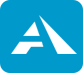 Издательство «АКАДЕМКНИГА/УЧЕБНИК»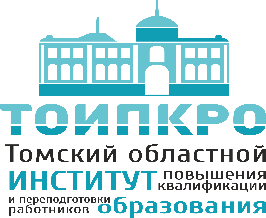 ТОМСКИЙ ОБЛАСТНОЙ ИНСТИТУТ ПОВЫШЕНИЯ КВАЛИФИКАЦИИ И ПЕРЕПОДГОТОВКИ   РАБОТНИКОВ ОБРАЗОВАНИЯ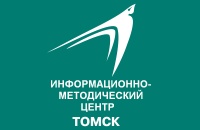 МАУ ИМЦ г. Томска